РОССИЙСКАЯ ФЕДЕРАЦИЯРЕСПУБЛИКА КАРЕЛИЯСовет Кривопорожского сельского поселенияРЕШЕНИЕ № 4-41-11341 заседание четвертого созыва19 июня  2023гО назначении выборов главы Кривопорожского сельского поселения           В соответствии со статьей 10  Федерального закона от 12 июня 2002 года № 67-ФЗ «Об основных гарантиях избирательных прав и права на участие в референдуме граждан Российской Федерации», статьей 6 Закона Республики Карелия от 27 июня 2003 года № 683 - ЗРК "О муниципальных выборах в Республике Карелия", Уставом Кривопорожского сельского поселения  Совет Кривопорожского сельского поселения РЕШИЛ:     1. Назначить выборы главы Кривопорожского сельского поселения на 10 сентября 2023 года.     2.  Опубликовать настоящее решение  в общественно-политической газете Кемского района «Советское Беломорье» и  направить в Территориальную избирательную комиссию Кемского района. Председатель  Совета Кривопорожского сельского поселения                                  А.С. Сухан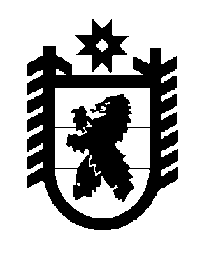 